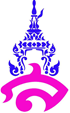 แผนการจัดการเรียนรู้ที่ 1หน่วยการเรียนรู้ที่ 2  พหุนาม		       		         เรื่อง เอกนามวิชา คณิตศาสตร์เพิ่มเติม 2  (ค21202)			         กลุ่มสาระการเรียนรู้คณิตศาสตร์ชั้นมัธยมศึกษาปีที่ 1  ภาคเรียนที่ 2  			         ปีการศึกษา 2560  เวลา 1 คาบ                  ผู้สอน อาจารย์เกตุม  สระบุรินทร์ผลการเรียนรู้	1. นักเรียนสามารถหาผลบวก และผลลบของเอกนามและพหุนามได้	2. นักเรียนสามารถหาผลคูณ และผลหารของเอกนามและพหุนามได้จุดประสงค์การเรียนรู้1. นักเรียนสามารถบอกสัมประสิทธิ์ ตัวแปร และดีกรีของเอกนามได้สาระสำคัญเอกนาม คือ นิพจน์ที่สามารถเขียนให้อยู่ในรูปการคูณของค่าคงตัวกับตัวแปรตั้งแต่หนึ่งตัวขึ้นไป โดยเลขชี้กำลังของตัวแปรแต่ละตัวเป็นศูนย์หรือจำนวนเต็มบวก โดยจะประกอบด้วยตัวเลขและตัวอักษร เรียกตัวเลขว่า ค่าคงตัว  และเรียกตัวอักษรว่า ตัวแปรเอกนามมีส่วนประกอบสองส่วน คือ		1) ส่วนที่เป็นค่าคงตัว เรียก สัมประสิทธิ์ของเอกนาม		2) ส่วนที่อยู่ในรูปของตัวแปรหรือการคูณกันของตัวแปร และเรียกผลบวกบวกของเลขชี้กำลังของตัวแปรทั้งหมดในเอกนามว่า ดีกรีของเอกนามสาระการเรียนรู้	ด้านความรู้		- เอกนามด้านทักษะ/กระบวนการ		- การแก้ปัญหา		- การให้เหตุผล		- การสื่อสาร การสื่อความหมายด้านคุณลักษณะอันพึงประสงค์		- มีวินัย 		- ใฝ่เรียนรู้		- มุ่งมั่นในการทำงานด้านสมรรถนะ		- ความสามารถในการสื่อสาร		- ความสามารถในการคิดกิจกรรมการเรียนรู้		กิจกรรมนำเข้าสู่บทเรียน	1. ครูให้นักเรียนพิจารณาข้อความต่อไปนี้		1)  6 คูณกับจำนวนจำนวนหนึ่ง		2)  จำนวนจำนวนหนึ่งคูณกับ -8		3)  4 คูณกับกำลังสองของจำนวนจำนวนหนึ่ง	ซึ่งข้อความดังกล่าว สามารถเขียนให้อยู่ในรูปสัญลักษณ์ได้ดังนี้		1)  6 คูณกับจำนวนจำนวนหนึ่ง  เขียนในรูปสัญลักษณ์ได้เป็น			6 × a		หรือ  a × 6		หรือ  6a		2)  จำนวนจำนวนหนึ่งคูณกับ -8			a × (-8)		หรือ  (-8) × a		หรือ  -8a		3)  4 คูณกับกำลังสองของจำนวนจำนวนหนึ่ง			4 × a2		หรือ  a2 × 4		หรือ  4a2	2. ครูอธิบายนักเรียนว่า ข้อความที่เขียนอยู่ในรูปสัญลักษณ์ข้างต้นประกอบด้วยตัวเลขและตัวอักษร จะเรียกตัวเลขว่า ค่าคงตัว  และเรียกตัวอักษรว่า ตัวแปร  	กิจกรรมพัฒนาผู้เรียน	3. ครูกล่าวกับนักเรียนว่า  ถ้าให้ x และ y เป็นตัวแปร  ข้อความที่เขียนอยู่ในรูปสัญลักษณ์ เช่น 3, 72, 2x, x + 4, a – 7, , x + y – 6  เป็นต้น จะเรียกว่า นิพจน์ 	4. ครูแนะนำนักเรียนว่านิพจน์ที่สามารถเขียนให้อยู่ในรูปการคูณของค่าคงตัวกับตัวแปรตั้งแต่หนึ่งตัวขึ้นไป และเลขชี้กำลังของตัวแปรแต่ละตัวเป็นศูนย์หรือจำนวนเต็มบวก เรียกว่า เอกนาม แล้วให้นักเรียนฝึกยกตัวอย่างเอกนาม คนละ 1 เอกนาม 	5. จากเอกนามที่แต่ละคนยกตัวอย่าง ครูอธิบายส่วนประกอบของเอกนามว่ามี 2 ส่วน  ได้แก่  ส่วนที่เป็นค่าคงตัวเรียกว่า สัมประสิทธิ์ของเอกนาม เขียนโดยย่อว่า ส.ป.ส.  และส่วนที่เป็นตัวแปรหรืออยู่ในรูปการคูณของตัวแปร โดยผลบวกของเลขชี้กำลังของตัวแปรทั้งหมดในเอกนาม เรียกว่า ดีกรีของเอกนาม	6. ครูเขียนโจทย์บนกระดาน แล้วสุ่มนักเรียนออกมาบอกส่วนประกอบของเอกนามและนักเรียนร่วมกันตรวจคำตอบ	7. ในการเขียนการคูณกันระหว่างค่าคงตัวกับตัวแปรหลาย ๆ ตัวนั้น จะมีวิธีการเขียนได้หลายแบบแต่รูปที่นิยมเขียนจะใช้รูปที่สั้นและกะทัดรัด การคูณกันระหว่างค่าคงตัวกับตัวแปรนิยมเขียน ดังนี้		- กรณีที่มีค่าคงตัวมากกว่า 1 ตัว  ให้หาผลคูณของค่าคงตัวก่อน แล้วเขียนผลลัพธ์ไว้หน้าตัวแปร เช่น    จะเขียนได้เป็น  7a		- กรณีที่มีตัวแปรมากกว่า 1 ตัว  ให้เขียนเรียงลำดับตัวอักษรและเขียนเรียงชิดติดกันไปและใช้รูปเลขยกกำลังถ้ามีตัวแปรซ้ำกัน เช่น			 จะเขียนได้เป็น  2a3b			 จะเขียนได้เป็น  -4ap2r		- กรณีที่ค่าคงตัวเป็น 1 ไม่ต้องเขียนค่าคงตัว  ถ้าค่าคงตัวเป็น -1 ให้เขียนเฉพาะเครื่องหมายลบหน้าตัวแปรทั้งหมด เช่น			 	=    ap			 	=   -ab2	8. ครูยกตัวอย่างของนิพจน์ที่เป็นเอกนาม และนิพจน์ที่ไม่เป็นเอกนามให้นักเรียนพิจารณาตัวอย่างของนิพจน์ที่เป็นเอกนามเหตุผล5x 	เป็นเอกนาม  เพราะอยู่ในรูปการคูณกันของค่าคงตัว 5 กับตัวแปร x          เลขชี้กำลังของตัวแปรเป็น 1  	เป็นเอกนาม  เพราะอยู่ในรูปการคูณกันของค่าคงตัว -4 กับตัวแปร  เลขชี้กำลังของตัวแปรทุกตัวเป็นจำนวนเต็มบวก  	เป็นเอกนาม เพราะอยู่ในรูปการคูณกันของค่าคงตัว 1 กับตัวแปร  เลขชี้กำลังของตัวแปรทุกตัวเป็นจำนวนเต็มบวก0	เป็นเอกนาม เพราะอยู่ในรูป 0 × a ซึ่งเป็นการคูณกันของค่าคงตัว 0 กับตัวแปรใด ๆ (a)  เลขชี้กำลังเป็นจำนวนเต็มบวก5	เป็นเอกนาม เพราะอยู่ในรูป  5a0  ซึ่งเป็นการคูณกันของค่าคงตัว 5 กับตัวแปรใด ๆ  (a)  เลขชี้กำลังเป็น 0ตัวอย่างของนิพจน์ที่ไม่เป็นเอกนามเหตุผล		ไม่เป็นเอกนาม เพราะเลขชี้กำลังของตัวแปร x เป็น -1 	ไม่เป็นเอกนาม เพราะเปลี่ยนให้อยู่ในรูปการคูณจะได้ xy-1  เลขชี้กำลังของ y เป็น -12 – 3x 		ไม่เป็นเอกนาม เพราะเปลี่ยนให้อยู่ในรูปการคูณกันไม่ได้a + b + c  	ไม่เป็นเอกนาม เพราะเปลี่ยนให้อยู่ในรูปการณ์คูณกันไม่ได้	9. ครูอธิบายเกี่ยวกับสัมประสิทธิ์และดีกรีของเอกนาม ว่าเอกนามประกอบด้วย 2 ส่วน คือ ส่วนที่เป็นค่าคงตัว และส่วนที่อยู่ในรูปการคูณกันของตัวแปร ส่วนที่เป็นค่าคงตัว เรียกว่า สัมประสิทธิ์ของเอกนาม และผลบวกของเลขชี้กำลังของตัวแปรทุกตัวในเอกนามจะเรียกว่า ดีกรีของเอกนาม	ตัวอย่าง		2xy	เป็นเอกนามที่มีสัมประสิทธิ์  =  2		ดีกรี  =  1 + 1 = 2		-xy2	เป็นเอกนามที่มีสัมประสิทธิ์  =  -1		ดีกรี  =  1 + 2 = 3		22a3b4	เป็นเอกนามที่มีสัมประสิทธิ์  =  22  =  4 	ดีกรี  =  3 + 4 = 7		-8	เป็นเอกนามที่มีสัมประสิทธิ์  =  -8		ดีกรี  =  0		X	เป็นเอกนามที่มีสัมประสิทธิ์  =   1		ดีกรี  =  1 		-a	เป็นเอกนามที่มีสัมประสิทธิ์  =   -1	ดีกรี  =  1			เป็นเอกนามที่มีสัมประสิทธิ์  =   	ดีกรี  =  1 + 1 + 2 = 4	10. ครูอธิบายเพิ่มเติมว่า สำหรับเอกนาม  0 ไม่สามารถบอกดีกรีที่แน่นอนได้ เพราะ 0 สามารถเขียนให้อยู่ในรูปการคูณกันของค่าคงตัว 0 กับตัวแปรใด ๆ ก็ได้ เช่น 0 × a5   หรือ 0 × b7  ดังนั้น ดีกรีของเอกนาม 0 จึงกำหนดไม่ได้	11. เอกนามที่เป็นค่าคงตัวที่ไม่ใช่ศูนย์ จะมีดีกรีเป็น 0 ทั้งหมด เพราะจัดให้อยู่ในรูปการคูณกับตัวแปรใด ๆ ก็ได้ที่มีเลขชี้กำลังเป็น 0 หรือตัวแปรกี่ตัวก็ได้ที่มีเลขชี้กำลังของตัวแปรทุกตัวเป็น 0 เช่น   มีค่าเท่ากับ  3  ทั้งหมด		กิจกรรมรวบยอด	11. ครูให้นักเรียนร่วมกันสรุปเรื่อง เอกนามที่เรียนในวันนี้ 12. ครูให้นักเรียนทำแบบฝึกหัด 2.1 ข้อที่ 1 – 3 หน้า 36  ในหนังสือเรียนคณิตศาสตร์เพิ่มเติม        ชั้นมัธยมศึกษาปีที่ 1 เล่มที่ 2  เพื่อตรวจสอบความรู้ความเข้าใจหลักฐานการเรียนรู้- แบบฝึกหัด 2.1 ข้อที่ 1 – 3 ในหน้าที่ 36 ในหนังสือเรียนคณิตศาสตร์เพิ่มเติม                       ชั้นมัธยมศึกษาปีที่ 1 เล่มที่ 2  สื่อ/แหล่งการเรียนรู้1. หนังสือเรียนวิชาคณิตศาสตร์เพิ่มเติม กลุ่มสาระการเรียนรู้คณิตศาสตร์ ช่วงชั้นที่ 3            ชั้นมัธยมศึกษาปีที่ 1 เล่ม 2  2. คู่มือครูรายวิชาคณิตศาสตร์เพิ่มเติม กลุ่มสาระการเรียนรู้คณิตศาสตร์ ช่วงชั้นที่ 3                  ชั้นมัธยมศึกษาปีที่ 1  เล่ม 2 การวัดและการประเมิน					ลงชื่อ.............................................ผู้สอน					      	(อาจารย์เกตุม     สระบุรินทร์)บันทึกหลังการสอนแผนการจัดการเรียนรู้ที่ 1ผลการสอน............................................................................................................................................................................................................................................................................................................................................................................................................................................................................................................................................................................................................................................................................ปัญหาและอุปสรรค............................................................................................................................................................................................................................................................................................................................................................................................................................................................................................................................................................................................................................................................................ข้อเสนอแนะ.........................................................................................................................................................................................................................................................................................................................................................................................................................................................................................................      						         ลงชื่อ..............................................					     		 (อาจารย์เกตุม     สระบุรินทร์)             							            อาจารย์ผู้สอนความเห็นของหัวหน้ากลุ่มสาระการเรียนรู้.........................................................................................................................................................................................................................................................................................................................................................................................................................................................................................................ลงชื่อ..............................................							     (อาจารย์น้ำผึ้ง    ชูเลิศ)							หัวหน้ากลุ่มสาระการเรียนรู้ความเห็นของรองผู้อำนวยการฝ่ายวิชาการ.........................................................................................................................................................................................................................................................................................................................................................................................................................................................................................................                                                                     ลงชื่อ..............................................	 					          (อาจารย์ ดร.สุดารัตน์     ศรีมา)							  รองผู้อำนวยการฝ่ายวิชาการเป้าหมายหลักฐานเครื่องมือวัดเกณฑ์การประเมินด้านความรู้- เอกนาม- แบบฝึกหัด 2.1 ข้อที่ 1 – 3 ในหนังสือหน้าที่ 36- แบบฝึกหัด 2.1 ข้อที่ 1 – 3 ในหนังสือหน้าที่ 36ตรวจสอบความถูกต้องของวิธีทำและคำตอบด้านทักษะ/กระบวนการ- การแก้ปัญหา- การให้เหตุผล- การสื่อสาร การสื่อความหมาย- แบบฝึกหัด 2.1 ข้อที่ 1 – 3 ในหนังสือหน้าที่ 36- แบบฝึกหัด 2.1 ข้อที่ 1 – 3 ในหนังสือหน้าที่ 36ตรวจสอบความถูกต้องของวิธีทำและคำตอบด้านคุณลักษณะอันพึงประสงค์- มีวินัย - ใฝ่เรียนรู้- มุ่งมั่นในการทำงาน- การเข้าเรียน - การทำงาน- การเข้าเรียน - การมีส่วนร่วมในกิจกรรมการเรียน- เข้าเรียนตรงเวลา- เมื่อครูถามคำถาม นักเรียนมีความกระตือรือร้นในการตอบคำถามด้านสมรรถนะ- ความสามารถในการสื่อสาร- ความสามารถในการคิด- แบบฝึกหัด 2.1 ข้อที่ 1 – 3 ในหนังสือหน้าที่ 36- แบบฝึกหัด 2.1 ข้อที่ 1 – 3 ในหนังสือหน้าที่ 36ตรวจสอบความถูกต้องของวิธีทำและคำตอบ